The Energy of Electron Transfer Is Efficiently Conserved in a Proton GradientThe transfer of two electrons from NADH through the respiratory chain to molecular oxygen can be written as NADH + H+ + ½ O2                           NAD+ + H2OThis net reaction is highly exergonic. Go = - 220 kJ/molMuch of this energy is used to pump protons out of the matrix (Fig. 19-16).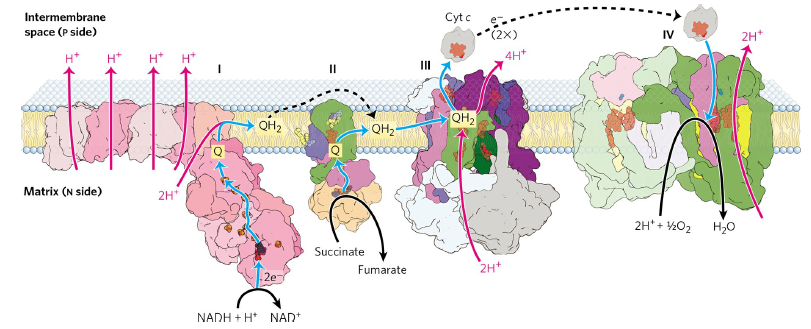 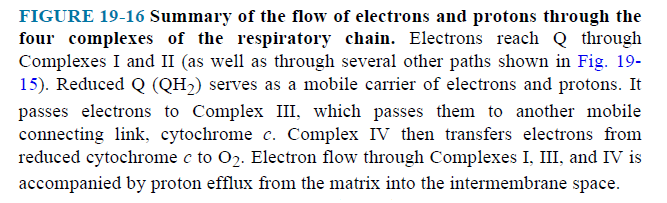 The energy of electron transfer is efficiently conserved in a proton gradient.The energy stored in such a gradient, called the proton-motive force.In mitochondria, the electrochemical energy in the proton gradient drives the synthesis of ATP from ADP and Pi.Reactive Oxygen Species Are Generated during Oxidative PhosphorylationSeveral steps in the path of oxygen reduction in mitochondria have the potential to produce highly reactive free radicals that can damage cells.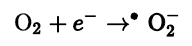 The superoxide free radical thus generated is highly reactive; its formation also leads to production of the even more reactive hydroxyl free radical,.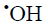 To prevent oxidative damage by superoxide free radical, cells have superoxide dismutase, which catalyzes the reaction (Fig. 19-18).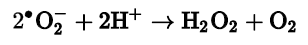 The hydrogen peroxide is rendered harmless by the action of glutathione peroxidase (Fig. 19-18).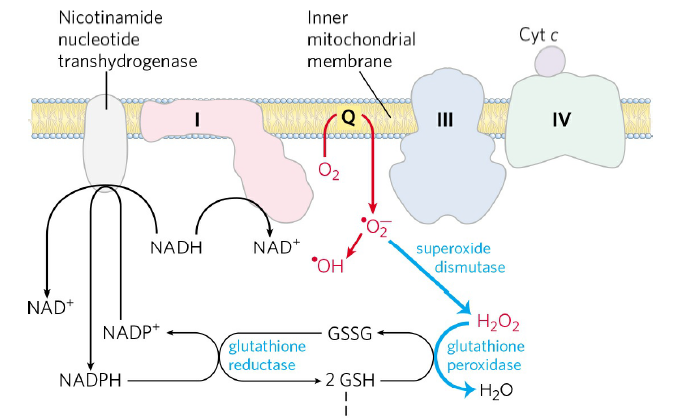 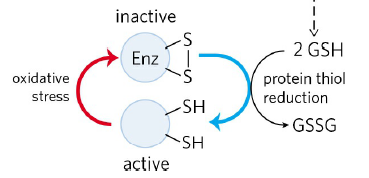 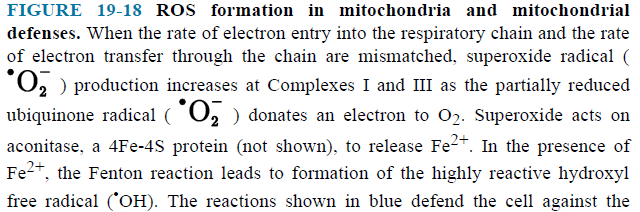 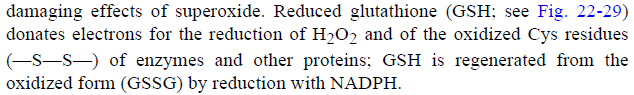 